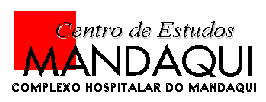 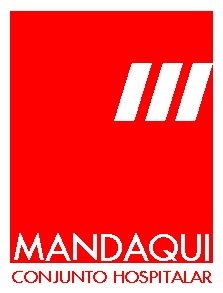 CONJUNTO HOSPITALAR DO MANDAQUI - CHMCENTRO DE ESTUDOS DO CONJUNTO HOSPITALAR DO MANDAQUI-CEMSELEÇÃO DE CANDIDATOS  PARA O CURSO DE APRIMORAMENTO EM CIRURGIA 
ORTOPÉDICA DE JOELHO, TORNOZELO E PÉ    *REQUERIMENTO DE INSCRIÇÃO N º __________________Ilustríssimo Senhores :Dr. Marcus Vinicius Malheiro Luzo  CRM 63464 e Dr. Danilo Incerti Mendes CRM 105004, Dr.Joaquim Maluf Neto CRM 50763 e Dr. Carlos Augusto da Silva Andrade CRM 84893,   supervisores médicos dos Cursos de Aprimoramento  Específico em Cirurgia Ortopédica do Conjunto Hospitalar do Mandaqui “ nas modalidades:(       )   Cirurgia Ortopédica do Joelho(       )   Cirurgia Ortopédica do Tornozelo e Pé Nome :____________________________________________________, CRM _________________,médico, venho requerer minha inscrição para a SELEÇÃO DE CANDIDATOS  PARA O CURSO DE APRIMORAMENTO EM CIRURGIA ORTOPÉDICA  acima referidoEndereço:______________________________________________________________________________Cidade:  ____________________    CEP  _________________ Fones________________________________Email:  __________________________________________________________________________________Documentação Apresentada (anexa)(     )  RG(     )  CPF(     )  RG com CPF(    )  CRM(    )  Declaração do serviço de residência médica informando que o candidato  cursa regularmente o 3º ano do programa de residência médica  em ortopedia e traumatologia credenciado pela SBOT.(   )  Carta de apresentação assinada pelo chefe de serviço onde o candidato cumpre ou cumpriu seu programa de residência médica (    )   Curriculum Vitae  Plataforma Lattes  ou comum atualizadoSão Paulo, ____  de _________ de 201 _